NUMĂRUL SI  CIFRA   9     1. COLOREAZĂ  / ÎNCERCUIEŞTE  CIFRA   9. 7    8    9    8    1     4     9    5     6     9     8    6    3    9    5     6    92. COMPLETEAZĂ   ELEMENTELE    MULŢIMILOR: 3. SCRIE  CIFRA  9. 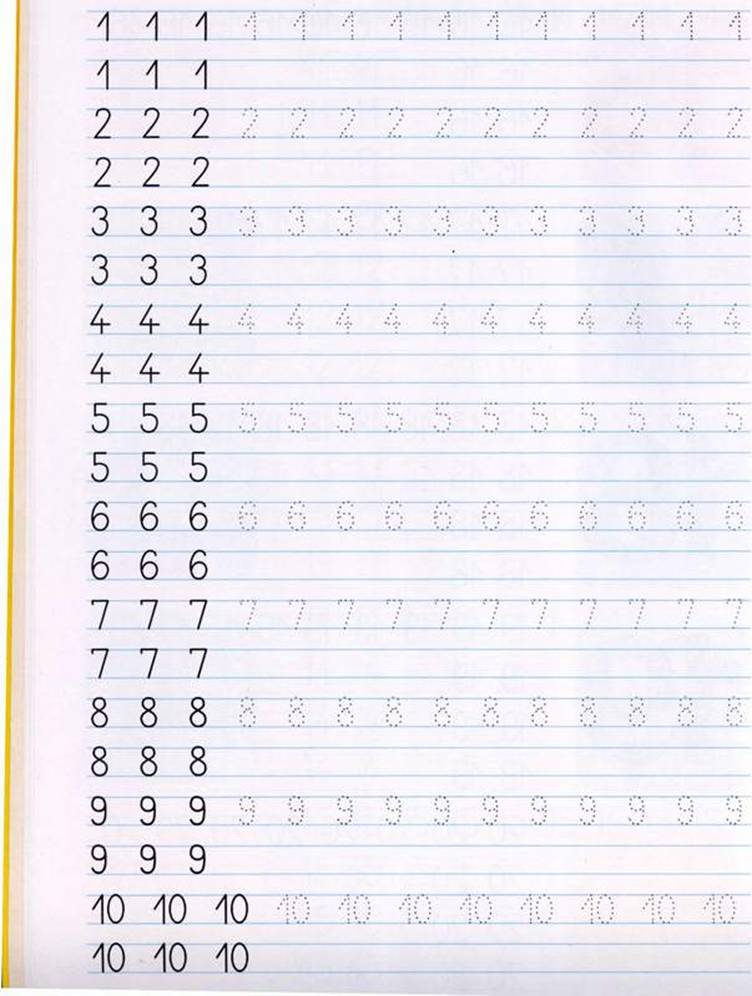 4. SCRIE VECINII NUMERELOR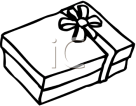 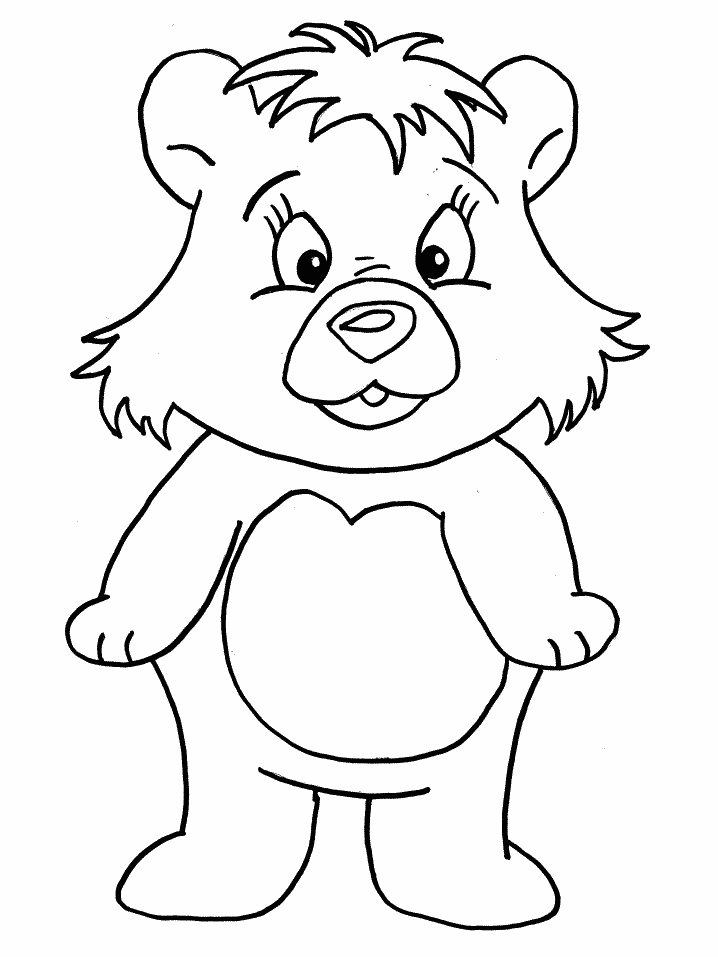 5. DESCOMPUNE  NUMĂRUL 9.         9                        9                         9                       9                        9       9                        9                          9                         9                     9        6. SCRIE  NUMERELE  ÎNVĂŢATE. 7. COLOREAZĂ CIFRELE.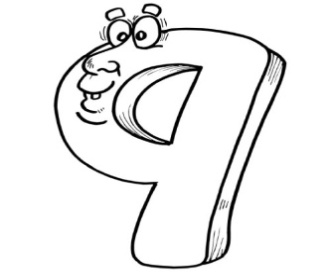 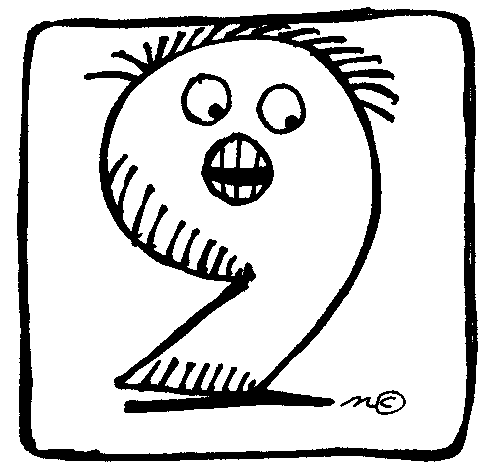 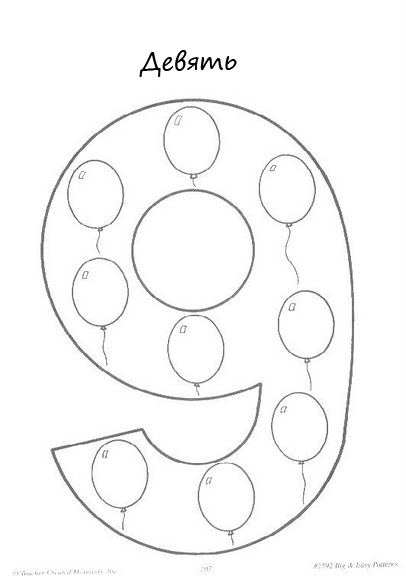 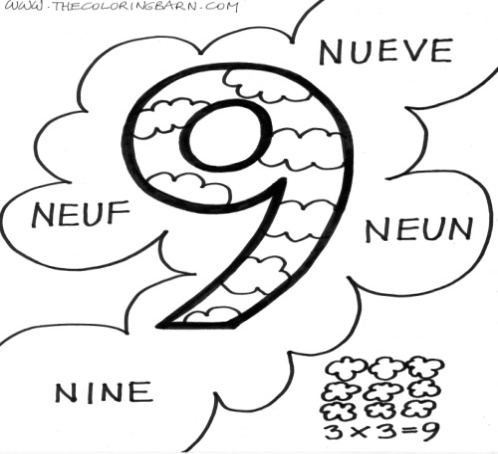 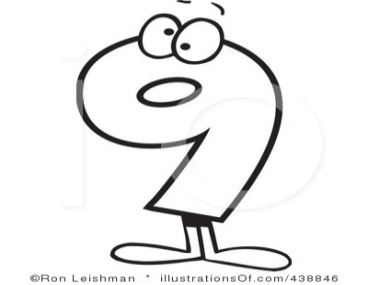 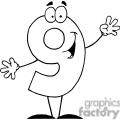 8. COLOREAZĂ NUMĂRUL MAI MARE DIN FIECARE PERECHE  .9. COLOREAZĂ NUMĂRUL MAI MIC DIN FIECARE PERECHE  .